Приложение №1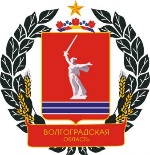 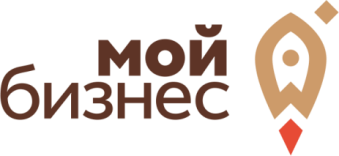 ПРЕСС-РЕЛИЗна организацию и предоставление консультационных услуг субъектам малого и среднего предпринимательства, осуществляющим свою деятельность на территории Волгоградской областиУважаемые предприниматели, у Вас появилась ПРОБЛЕМА, нуждаетесь в юридической консультации, можете обратиться к нам ЗА РЕШЕНИЕМ своей проблемы абсолютно БЕСПЛАТНО для этого нужно зарегистрироваться по нижеуказанной ссылке, после регистрации с Вами свяжется наш специалист и озвучит подробности получения консультации. Что нужно от Вас?Чтобы Вы:→ были юридическими лицами, физическими лицами (внесенные в ЕГРЮЛ, ЕГРИП), осуществляющие предпринимательскую деятельность без образования юридического лица, отнесенные в соответствии с действующим законодательством к субъектам малого и среднего предпринимательства, зарегистрированные в установленном порядке и осуществляющие свою предпринимательскую деятельность на территории Волгоградской области.→ отправили заявку на консультацию по ссылке https://forms.yandex.ru/u/6246ccac82a040818e0ed966/ и ОБЯЗАТЕЛЬНО пропечатать там свой вопрос.→ после выполнения первоочередных Ваших действий наш специалист- юрист, внимательно ознакамливается с Вашим вопросом и связывается с Вами, назначает дату и время консультации, и заполнение соответствующих данных по текущему Вашему вопросу.